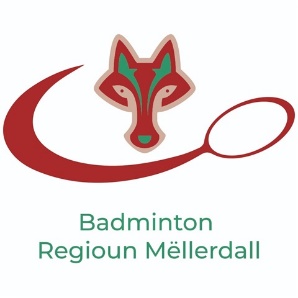 fiche d’inscriptionBadminton Regioun Mëllerdallbei Minderjähregen (si vous êtes mineur):Est-ce que le club est autorisé de publier des photos sur le site internet, Instagram, Facebook ?Däerf de Veräin Fotoen um Internetsite, Instagram, Facebook publizéieren?                 oui/jo				             non/neesignature (év. personne responsable)Ënnerschrëft (ev. vum Tuteur)                        __________________________________Dir däerft e puer Mol probéiere kommen, éier der eng Rechnung vum Trésorier kritt.Numm a Virnummnom de famille et prénomAdressadressedate de naissanceGebuertsdatumtéléphone (GSM)Telefon (GSM)adresse E-MailEmail AdressnationalitéNationalitéitpersonne responsable (tuteur)Elterendeel, Tuteurtéléphone du tuteurTelefon vum Tuteuradresse E-Mail du tuteurEmail Adress vum Tuteur